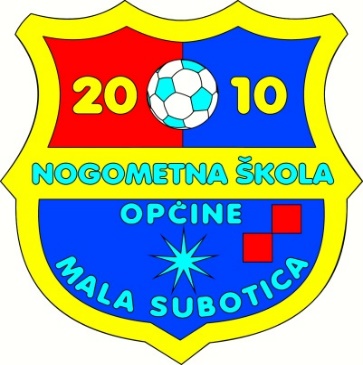 NOGOMETNA ŠKOLA OPĆINE MALA SUBOTICA                                                                                         Jagodišće 3
40321 Mala Subotica
OIB: 49959444516PRIJAVA ZA UPIS DJETETA(obavezno popuniti sve podatke)IME I PREZIME:    ______________________________________________________DATUM I MJESTO ROĐENJA:   ____________________________________________OIB:   ________________________________________________________________ADRESA STANOVANJA:   _________________________________________________                                             ________________________________________________ŠKOLA ILI VRTIĆ KOJU POLAZI:   ___________________________________________IME OCA I MAJKE:   _______________________/_____________________________KONTAKTI - TELEFON/MOBITEL/E-MAIL:___________________/_______________________/_________________________DOKUMENTI POTREBNI ZA UPIS: RODNI LIST ILI DOMOVNICA (kopija)* Svaki član dužan je obaviti liječnički pregled ili priložiti potvrdu od svojeg liječnika da nema prepreka za bavljenje sportskim aktivnostima.* Svaki član igra i trenira na vlastitu odgovornost.UPITNIK (obavezno popuniti, DA/NE)Da li bolujete od kroničnih bolesti i kojih?_________________________________________________________Da li imate kakvih trajnih tjelesnih oštećenja i kojih? ________________________________________________Da li bolujete od alergija i kojih? ________________________________________________________________Da li ste imali frakture kostiju i kojih? ____________________________________________________________Da li koristite medikamente i koje? ______________________________________________________________Da li ste alergični na određenu vrstu hrane i koju? __________________________________________________Koje je vaše omiljeno jelo?  ____________________________________________________________________Koje je vaše omiljeno voće? ____________________________________________________________________------------------------------------------------------------------------------------------------------------------------------------------------------------------CIJENE:  - UPISNINA, PRVA REGISTRACIJA I SPORTSKA ISKAZNICA  80,00 kn                        	     (plaća se jednokratno prilikom upisa)                 	   - ČLANARINA  100,00 kn mjesečno  (plaća se 12 mjeseci na godinu),                                           	  DRUGO DIJETE 50,00 kn mjesečno,    				  TREĆE DIJETE besplatnoPLAĆANJE:  - putem dobivenih naloga za plaćanje (općih uplatnica) na                            	           IBAN - poslovni račun br. HR5723400091116039008          -gotovinskom uplatom kod blagajnika uz dobivenu pisanu potvrduPOTPISOM POTVRĐUJEM GORE NAVEDENE PODATKE TE SAM SUGLASAN/SUGLASNA SA NAČINOM PLAĆANJA ČLANARINE:			                            	IME I PREZIME RODITELJA (čitko napisati): _____________________________________________VLASTORUČNI POTPIS RODITELJA: ___________________________________________________POTPIS POLAZNIKA NOGOMETNE ŠKOLE: ______________________________________________   ------------------------------------------------------------------------------------------------------------------------------------------------------KONTAKTI:PREDSJEDNIK - Željko Horvat  091/2030-763            						TAJNIK -  Dalibor Hertl  098/345-070  SPORTSKI VODITELJ - prof. Tomislav Podgorelec  098/9105-820      				BLAGAJNIK – Nenad Barić  091/9508-485e-mail:  nsmala.subotica@gmail.com							web:  www.nsms.hr